Cuenca 26, Enero de 2018Yo ______________________________________________ con C.I. ____________________ Representante legal de  ___________________________________________ del curso _________________________________, autorizo a mi representado (a) a salir de la Institución el día 2 de Febrero del presente año a las 7:30am horas, para asistir al Centro de Interpretación Aguarongo ubicado a 8 km de Jadán.El viaje se realizará en las busetas Institucionales, las cuales recogerán y entregarán a los estudiantes desde el Colegio en los siguientes horarios:Hora de salida a las 7:45 horas.Hora de llegada aproximada 13:30 horas.Los estudiantes serán a acompañados por las siguientes personas:Profesora de Ciencias Naturales: Gabriela MogrovejoProfesora de Inglés: Cristina VelásteguiMadre de Familia: Sra. Maricela RuilovaMadre de Familia: Sra. Rosanna DuraznoMadre de Familia: Sra. Elena JiménezAgradecemos indicar claramente el domicilio de su representando y su teléfono de contacto:Domicilio: ___________________________________________ Teléfono: ________________Nota: El estudiante debe portar cualquier ropa que sea abrigada, un impermeable o poncho de aguas, botas de caucho, agua (caliente y al ambiente), gorro, bloqueador solar. Además, deberá traer consigo un refrigerio para mantenerse activo durante las actividades programadas.Ante cualquier consulta acerca de la actividad comunicarse con:Blga. Gabriela Mogrovejo                                                                       Teléfono: 0984926881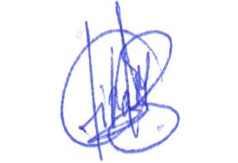 __________________________			______________________________	  FIRMA DEL APODERADO (A)			NOMBRE Y FIRMA DEL DOCENTENo.cédula